Como criar uma tarefa através de um e-mail recebidoAgora com a atualização do Bitrix, é possível transformar algum e-mail recebido em tarefas.Siga o passo a passo abaixo:Como ele funciona?1)Primeiramente, clique em “E-mail” e escolha o e-mail que você deseja marcar como tarefa.Após a escolha, clique do lado esquerdo do e-mail e selecione “Create task”. 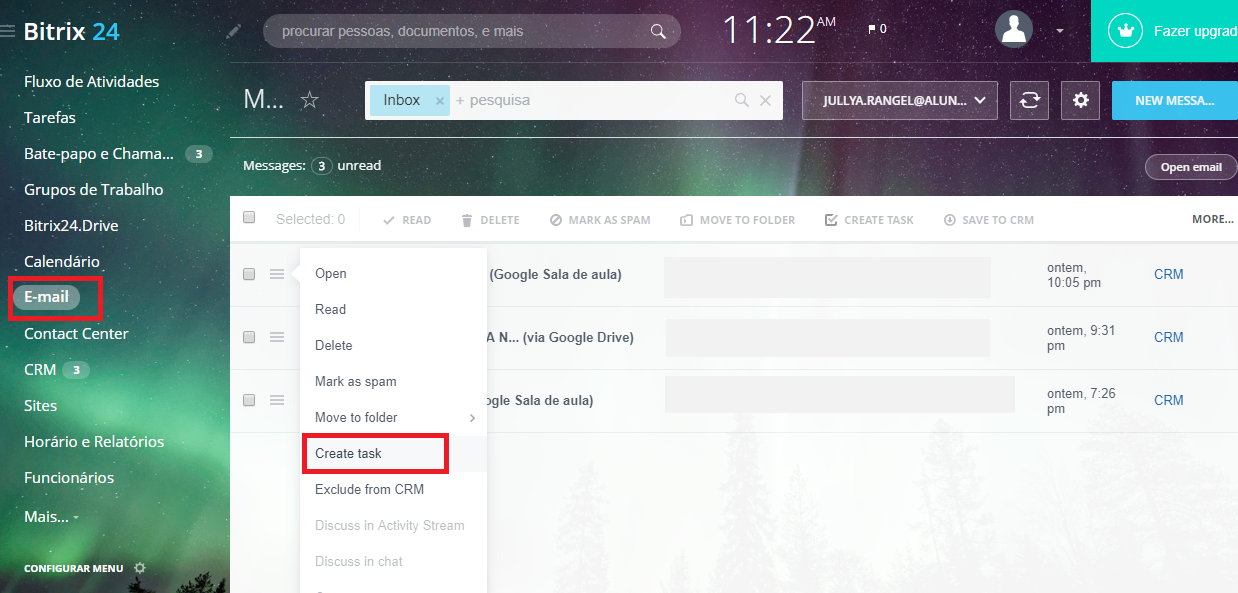 2) Após criar a tarefa, aparecerá a página de criação de tarefas normalmente.Defina a descrição da tarefa, os prazos estipulados e selecione a opção “Adicionar tarefa” que aparece logo abaixo na janela. 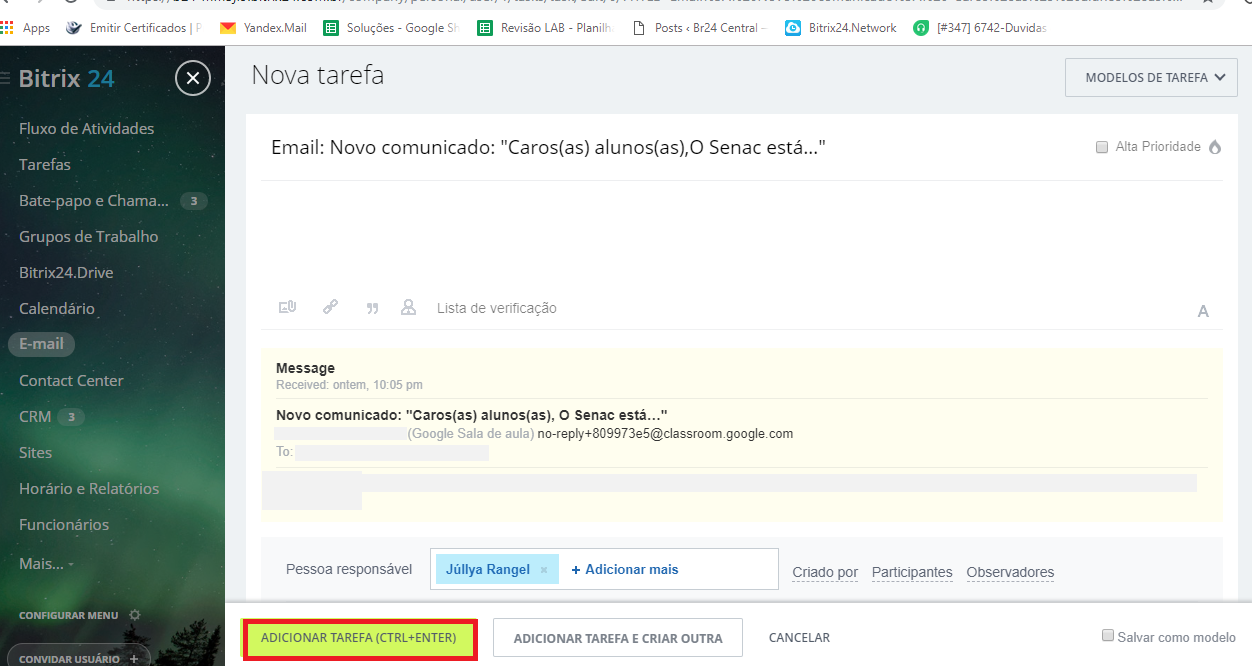 3) Após a criação, vá em “Tarefas” caso queira visualizar ou editar a tarefa.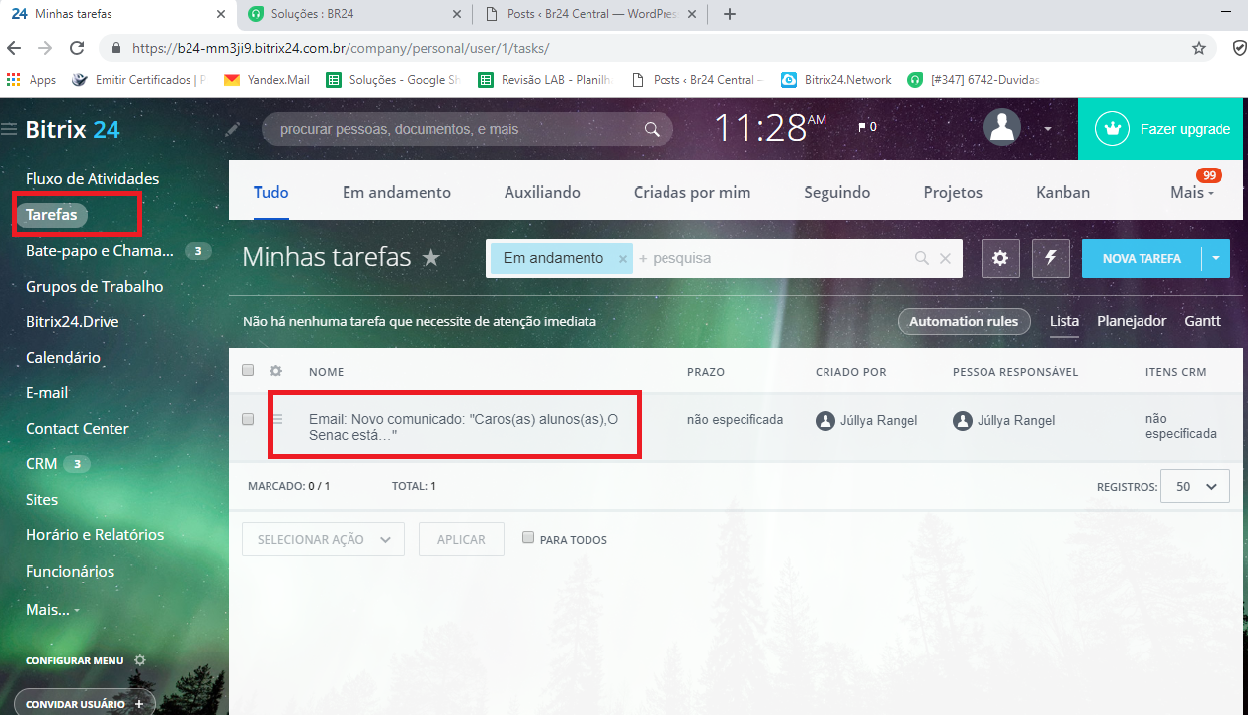 Pronto! Agora você já conhece o processo de criação de tarefas através do e-mail! Aproveite esta nova atualização. 